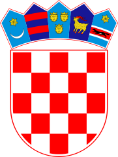 KLASA: 021-05/18-01/78URBROJ:2178/02-03-18-1Bebrina, 18. prosinca 2018. godineTemeljem članka 95. Zakona o komunalnom gospodarstvu („Narodne novine“  68/18) i članka 32. Statuta Općine Bebrina („Službeni vjesnik Brodsko-posavske županije“ broj 02/2018), Općinsko vijeće Općine Bebrina je na svojoj 16. sjednici održanoj 18. prosinca 2018. godine, donosi ODLUKU
o komunalnoj naknadiOSNOVNE ODREDBEČlanak 1.	Ovom Odlukom utvrđuju se  naselja u Općini Bebrina u kojima  se naplaćuje komunalna naknada, svrha komunalne naknade, područja zona u općini Bebrina, koeficijenti zona (Kz), koeficijenti namjene (Kn), rok plaćanja komunalne naknade, nekretnine važne za Općinu Bebrina koje se u potpunosti ili djelomično oslobađa od plaćanja komunalne naknade, obveznici i obveza plaćanja komunalne naknade, obračun komunalne naknade, uvjeti zbog kojih se u pojedinačnim slučajevima može odobriti potpuno ili djelomično oslobođenje od obveze plaćanja komunalne naknade, te rješenje o komunalnoj naknadi. SVRHA KOMUNALNE NAKNADEČlanak 2.	Komunalna naknada je prihod proračuna Općine Bebrina, a plaća se za održavanje komunalne infrastrukture.	Koristi se za:financiranje održavanja i građenja komunalne infrastrukturefinanciranje građenja i održavanja objekata predškolskog, školskoga, zdravstvenog i socijalnog sadržaja, javnih građevina sportske i kulturne namjene te poboljšanja energetske učinkovitosti zgrada u vlasništvu Općine Bebrina ako se time ne dovodi u pitanje mogućnost održavanja i građenja komunalne infrastrukture.Članak 3.	Komunalna naknada plaća se za:stambeni prostor,poslovni prostorgaražni prostorgrađevinsko zemljište koje služi za obavljanje poslovne djelatnosti,neizgrađeno građevinsko zemljište	Komunalna naknada plaća se za nekretnine koje se nalaze na području na kojem se najmanje obavljaju komunalne djelatnosti održavanja nerazvrstanih cesta i održavanja javne rasvjete i koje su opremljene najmanje pristupnom cestom, niskonaponskom električnom mrežom i vodom prema mjesnim prilikama te čini sastavni dio infrastrukture općine Bebrina.	Građevinskim zemljištem koje služi obavljanju poslovne djelatnosti smatra se zemljište koje se nalazi unutar ili izvan granica građevinskog područja, a na kojemu se obavlja poslovna djelatnost.	Neizgrađenim građevinskim zemljištem smatra se zemljište koje se nalazi unutar granica građevinskog područja na kojemu se, u skladu s propisima kojima se uređuje prostorno uređenje i gradnja mogu graditi zgrade stambene ili poslovne namjene, a na kojemu nije izgrađena zgrada ili na kojemu postoji privremena građevina za čiju izgradnju nije potrebna građevinska dozvola. 	Neizgrađenim građevinskim zemljištem smatra se i zemljište na kojemu se nalazi ruševina zgrade. 	Garažni i poslovni prostor unutar vojne građevine i građevinsko zemljište unutar vojne lokacije ne smatraju se garažnim i poslovnim prostorom te građevinskim zemljištem koje služi obavljanju poslovne djelatnosti u smislu odredbi ovoga članka.OBVEZNICI PLAĆANJA KOMUNALNE NAKNADEČlanak 4.	Komunalnu naknadu plaća vlasnik, odnosno korisnik nekretnine iz članka 3. ove Odluke.	Korisnik nekretnine iz prethodnog stavka ovog članka plaća komunalnu naknadu ako:je na njega obveza plaćanja te naknade prenesena pisanim ugovorom,nekretninu koristi bez pravnog osnova ilise ne može utvrdit vlasnik.	Vlasnik nekretnine solidarno jamči za plaćanje komunalne naknade ako je obveza plaćanje te naknade prenesena na korisnika nekretnine pisanim ugovorom.OBVEZA PLAĆANJA KOMUNALNE NAKNADEČlanak 5.	Obveza plaćanja komunalne naknade nastaje:danom izvršnosti uporabne dozvole, odnosno danom početka korištenja nekretnine koja se koristi bez uporabne dozvole.danom sklapanja ugovora kojim se stječe vlasništvo ili pravo korištenja nekretninedanom pravomoćnosti odluke tijela javne vlasti kojim se stječe vlasništvo nekretninedanom početka korištenja nekretnine koja se koristi bez pravne  osnove.	Obveznik plaćanja komunalne naknade dužan je u roku od 15 dana od dana nastanka obveze plaćanja komunalne naknade, promjene osobe obveznika ili promjene drugih podataka bitnih za utvrđivanje obveze plaćanja komunalne naknade (promjena obračunske površine nekretnine ili promjena namjene nekretnine), prijaviti Jedinstvenom upravnom odjelu, nastanak te obveze, odnosno promjenu tih podataka.	Ako obveznik plaćanja komunalne naknade ne prijavi obvezu plaćanja komunalne naknade, promjenu osobe ili promjenu drugih podataka bitnih za utvrđivanje obveze plaćanja komunalne naknade u propisnom roku, dužan je platiti komunalnu naknadu od dana nastanka obveze.PODRUČJA ZONAČlanak 6.Područja zona u Općini Bebrina u kojima se naplaćuje komunalna naknada određuju se s obzirom na uređenost i opremljenost područja komunalnom infrastrukturom.U Općini Bebrina utvrđuje se jedna zona koja je osnova za utvrđivanje komunalne naknade. Zona obuhvaća svih sedam naselja Općine Bebrina.KOEFICIJENTI ZONA Članak 7.Koeficijenti zona (Kz) iznose: 		I. 	zona	 1.00KOEFICIJENTI NAMJENEČlanak 8.Koeficijent namjene (Kn) ovisno o vrsti nekretnine i djelatnosti koja se obavlja, iznosi za:	VIII. ROK PLAĆANJAČlanak 9.	Komunalna naknada se plaća tromjesečno, najkasnije do 20. u prvom slijedećem mjesecu za proteklo razdoblje. Iznimno, rok plaćanja može biti drugačiji u godini donošenja rješenja.	Obveznicima plaćanja komunalne naknade dostavljaju se nakon pravomoćnog odnosno konačnog rješenja:četiri uplatnice za jednu kalendarsku godinu (fizičke osobe)četiri računa za jednu kalendarsku godinu (pravne osobe)Članak 10.	Kontrolu naplate komunalne naknade kao i ovrhu provodi Jedinstveni upravni odjel na način i po postupku propisanom zakonom kojim se utvrđuje opći odnos između poreznih obveznika i poreznih tijela koja primjenjuju propise o porezima i drugih javnim davanjima, ako zakonom o komunalnom gospodarstvu nije propisano drugačije.OSLOBAĐANJE OD PLAĆANJA KOMUNALNE NAKNADEČlanak 11.	Od plaćanja komunalne naknade u potpunosti se oslobađaju sljedeće nekretnine:koje se upotrebljavaju za djelatnost javnog predškolskog, osnovnog, srednjeg i visokog obrazovanja, muzeja kojih je osnivač Republika Hrvatska i arhiva,koje koriste ustanove zdravstvene zaštite i socijalne skrbi u vlasništvu države, županje i Općinekoje se upotrebljavaju za djelatnost vatrogasnih službi,koje služe vjerskim zajednicama za obavljanje njihove vjerske i obrazovne djelatnostigrađevinska zemljišta na kojima su spomen-obilježja i spomen-područja koje su ovom odlukom utvrđene kao važne za Općinu Bebrina, uz uvjet da te nekretnine njihovi korisnice ne daju u najam, podnajam, zakup, podzakup ili na privremeno korištenje. Članak 12.	Kao nekretnine iz točke 6. prethodnog članka utvrđuju se:društveni domovi u općini Bebrina s pripadajućim građevinskim zemljištem ukoliko nisu dani u zakup za obavljanje poslovne djelatnosti,sportski objekti koje općina Bebrina daje na korištenje, upravljanje ili održavanje vlastitim trgovačkim društvima odnosno sportskim udrugama, osim poslovnog prostora unutar tih objekata koji se daje u zakup ili podzakup,javne prometne površine, parkovi i zelene površine u vlasništvu općine Bebrina. Članak 13.Od obveze plaćanja komunalne naknade potpuno će se osloboditi:Član obitelji poginulog hrvatskog branitelja sukladno Zakonu o o hrvatskim braniteljima iz domovinskog rata i članovima njihovih obitelji ukoliko su nositelji kućanstvaOd obveze plaćanja komunalne naknade djelomično će se mogu osloboditi korisnici koji ispunjavaju uvjete navedene u Programu socijalne skrbi općine Bebrina.Članak 14.	Rješenje o oslobađanju od obveze plaćanja komunalne naknade donosi Jedinstveni upravni odjel Općine Bebrina za jednu kalendarsku godinu, po zahtjevu obveznika uz priložene dokaze o ostvarivanju tog prava sukladno odredbama ove Odluke. 	Dokumentacija koja se prilaže definirana je Pravilnikom o socijalnoj skrbi općine Bebrina.	Zahtjev za ishođenje Rješenja o privremenom oslobađanju od obveze plaćanja komunalne naknade podnosi se svake kalendarske godine posebno.	Za objekte koji posjeduju pravovaljani energetski certifikat te su razvrstani u energetski razred „A“ ili viši, iznos komunalne naknade smanjuje se za 25%.	Oslobođenje obveznika komunalne naknade koji posjeduju više nekretnina moguće je samo za jednu nekretninu i to onu u kojoj obveznik stanuje odnosno gdje ima prijavljeno mjesto prebivališta. ODLUKA O ODREĐIVANJU VRIJEDNOSTI BODA KOMUNALNE NAKNADEČlanak 15.	Predstavničko tijelo Općine Bebrina odlukom utvrđuje vrijednost boda komunalne naknade.	Vrijednost boda komunalne naknade određuje se u kunama po m2 korisne površine stambenog prostora u prvoj zoni općine Bebrina, a polazište za utvrđivanje vrijednosti boda je procjena održavanja komunalne infrastrukture iz Programa održavanja komunalne infrastrukture uz uvažavanje i drugih predvidivih i raspoloživih izvora financiranja održavanja komunalne infrastrukture.	Ako predstavničko tijelo Općine Bebrina ne odredi vrijednost boda komunalne naknade do kraja studenog tekuće godine, za obračun komunalne naknade u slijedećoj kalendarskoj godini, vrijednost boda se ne mijenja. OBRAČUN KOMUNALNE NAKNADE Članak 16.	Komunalna naknada obračunava se po m2 površine nekretnine za koju se utvrđuje obveza plaćanja komunalne naknade i to za:stambeni, poslovni i garažni prostor po jedinici korisne površine koja se utvrđuje na način propisan Uredbom o uvjetima i mjerilima za utvrđivanje zaštićene najamnine („Narodne novine“ broj 40/97)građevinsko zemljište koje služi obavljanju poslovne djelatnosti i neizgrađeno građevinsko zemljište po jedinici stvarne površine	Iznos komunalne naknade po metru kvadratnom površine nekretnine utvrđuje se množenjem:Koeficijenta tone (Kz)Koeficijenta namjene (Kn)Vrijednosti boda komunalne naknade (B).Formula za obračun godišnjeg iznosa komunalne naknade glasi: KN = B x Kz x Kn x m2RJEŠENJE O KOMUNALNOJ NAKNADIČlanak 17.	Rješenje o komunalnoj naknadi donosi Jedinstveni upravni odjela sukladno ovoj Odluci i Odluci o vrijednosti boda komunalne naknade u postupku pokrenutom po službenoj dužnosti.	Rješenje iz prethodnog stavka ovog članka donosi se do 31. ožujka tekuće godine, ako se Odlukom predstavničkog tijela Općine Bebrina mijenja vrijednost boda komunalne naknade ili drugi podatak bitan za njezin izračun u odnosu na prethodnu godinu kao i u slučaju promjene drugih podataka bitnih za utvrđivanje obveze plaćanja komunalne naknade. 	Rješenjem o komunalnoj naknadi utvrđuje se:iznos komunalne naknade po četvornom metru (m2) nekretnine,obračunska površina nekretninegodišnji iznos komunalne naknade,mjesečni iznos komunalne naknade, odnosno iznos obroka komunalne naknade ako se naknada ne plaća mjesečno i rok za plaćanje mjesečnog iznosa komunalne naknade, odnosno iznosa obroka komunalne naknade ako se naknada ne plaća mjesečno. Godišnji iznos komunalne naknade utvrđuje se množenjem površine nekretnine za koje se utvrđuje obveza plaćanja komunalne naknade i iznosa komunalne naknade po četvornommetru (m2) površine nekretnine. 	Ništavo je rješenje o komunalnoj naknadi koje nema sadržaj propisan u prethodnom članku.	Rješenje o komunalnoj naknadi donosi se i ovršava u postupku i na način propisan zakonom kojim se uređuje opći odnos između poreznih obveznika i poreznih tijela koja primjenjuju propise o porezima i drugim javnim davanjima, ako zakonom o komunalnom gospodarstvu nije propisano drugačije. 	Protiv rješenja o komunalnoj naknadi i rješenja o njegovoj ovrsi te rješenja o obustavi postupka, može se izjaviti žalba o kojoj odlučuje upravno tijelo županije nadležno za  poslove komunalnog gospodarstva. PRIJELAZNE I ZAVŠNE ODREDBEČlanak 18.U objektima koji se koriste kao stambeni i kao poslovni prostor, naknada se obračunava posebno za stambeni, a posebno za poslovni prostor.	U objektima koji se koriste kao poslovni prostor, naknada se obračunava posebno za proizvodni, a posebno za poslovni prostor za ostale namjene.Članak 19.	Danom stupanja na snagu prestaje važiti Odluka o komunalnoj naknadi („Službeni vjesnik Brodsko-posavske županije“ broj 19/02).Članak 20.	Ova odluka stupa na snagu osmog dana od dana objave u Službenom vjesniku Brodsko-posavske županije.OPĆINSKO VIJEĆE OPĆINE BEBRINAPREDSJEDNIKMijo Belegić, ing.Dostaviti:					                                            Dosje sjednica,Pismohrana,Objava u „Službenom vjesniku Brodsko-posavske županije“Redni brojVrsta nekretnine i djelatnostiKoeficijent namjene1.Stambeni prostor1,002.Stambeni i poslovni prostor koji koriste neprofitne udruge građana1,003.Garažni prostor1,004.Poslovni prostor koji služi za proizvodne djelatnosti2,005.Poslovni prostor koji služi za djelatnosti koje nisu proizvodne4,006.Građevinsko zemljište koje služi obavljanju poslovne djelatnosti0,107.Neizgrađeno građevinsko zemljište0,058.Za poslovni se prostor u slučaju kad se poslovna djelatnost ne obavlja više od šest mjeseci u kalendarskoj godini, koeficijent namjene1,009.Za građevinsko zemljište koji služi obavljanju poslovne djelatnosti u slučaju kad se poslovna djelatnost ne obavlja duže od 6 mjeseci u kalendarskoj godini0,05